¿Quién es el creador de esta motocicleta que se compone de una sola rueda de 1.20m de diámetro, posee un motor de 40 caballos de fuerza y puede alcanzar velocidades de hasta 100km/h?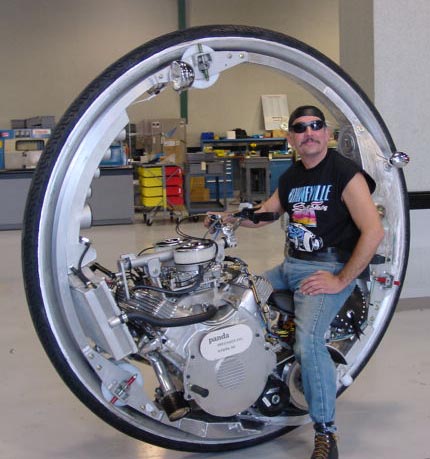 